ЧОРТКІВСЬКА    МІСЬКА    РАДА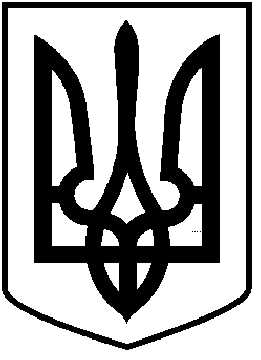 _________________        	СЕСІЯ  ВОСЬМОГО  СКЛИКАННЯР І Ш Е Н Н Я (проєкт)«___» грудня  2022 року                                                                              №_____Про  затвердження  Програми  підтримки добровольчого формування Чортківськоїміської  територіальної  громади  на2023 рікЗ метою підвищення рівня  функціонування інфраструктури Чортківськоїміської  територіальної громади в умовах  особливого  періоду, підготовки  і  виконання завдань територіальної оборони, своєчасного  реагування та вжиття необхідних заходів щодо оборони території та захисту жителів Чортківської міської територіальної громади, відповідно до Закону України «Про основи національного спротиву» від 16.07.2021 №1702-IX, керуючисьПостановою Кабінету Міністрів України від 29 грудня 2021року № 1449 «Про затвердження Положення про добровольчі формування територіальних громад»,Постановою Кабінету Міністрів України від 11.03.2022 №252 « Деякі питання формування та виконання місцевих бюджетів у період воєнного стану»(зі змінами) та статтею 26 Закону України «Про місцеве самоврядування в Україні» міська  радаВИРІШИЛА:	1.Затвердити Програму підтримки добровольчого формуванняЧортківської міської територіальної громади на 2023 рік (що додається).2.Копію рішення направити в фінансове управління та відділ з питань надзвичайних ситуацій мобілізаційної та оборонної роботи міської ради.3.Контроль за виконанням даного рішення покласти на заступника міського головиз питань діяльностівиконавчих органів міської ради ВіктораГурина та постійну комісію міської ради з питань депутатської етики та законності.Міський голова                                         Володимир ШМАТЬКОДзиндра  Я.П.Безпалько  О.В.Фаріон  М.С.Ярич  В.Я.Додаток до рішення      виконавчого комітету   Чортківської міської ради  від ___грудня 2022 року № ___                                                    ПРОГРАМАпідтримкидобровольчого формуванняЧортківськоїміської територіальної громади  на2023 рік1.Паспорт Програми ІІ. Визначення проблеми, на розв’язання якої спрямована програмаЗгідно із Законом України ,,Про основи національного спротиву”,Постанови Кабінету Міністрів України від 29 грудня 2021року № 1449 «Про затвердження Положення про добровольчі формування територіальних громад», добровольчі формування територіальних громадє невід’ємною складовою оборони України, яка є системою загальнодержавних, військових і спеціальних заходів, що здійснюються у мирний час та в особливий період з метою протидії воєнним загрозам, а також для надання допомоги у захисті громадян, територій, навколишнього природного середовища та майна від надзвичайних ситуацій.    У зв'язку з агресією російської федерації проти України , активізацією диверсійних та інших незаконно створених збройних формувань виникає нагальна потреба у вжитті додаткових заходів  для удосконалення системи територіальної  оборони в громаді,  охорони  об'єктів місцевого, обласного та державного  значення, що підлягають охороні та обороні в умовах особливого періоду   правового   режиму   воєнного чи надзвичайного стану, удосконаленнятеоретичної і практичної підготовки особового складу добровольчого формування територіальної громади і  його матеріально-технічного забезпечення  для виконання ним завдань за призначенням, що потребує здійснення додаткового фінансування з  бюджету територіальної громади.        Існує гостра необхідність удосконалення теоретичної і практичної підготовки особового складу добровольчого формування територіальної громади до виконання завдань територіальної оборонинаправлених на:- своєчасне реагування та вжиття необхідних заходів щодо оборони території та захисту громадян на визначеній місцевості до моменту розгортання в межах такої території угруповання військ (сил) або/чи угруповання об’єднаних сил, призначених для ведення воєнних (бойових) дій з відсічі збройної агресії проти України;- участь у захисті жителів, територій, навколишнього природного середовища та майна від надзвичайних ситуацій, ліквідації наслідків ведення воєнних (бойових) дій;-участь у підготовці громадян України до національного спротиву;-  участь   у   забезпеченні   умов    для   безпечного   функціонування органівдержавної влади, інших державних органів, органів місцевого   самоврядуваннята органів військового управління; - участь в охороні та обороні важливих об’єктів і комунікацій, інших критично важливих об’єктів інфраструктури, визначених Кабінетом Міністрів України, та об’єктів обласного, районного, сільського, селищного, міського значення, порушення функціонування та виведення з ладу яких становлять загрозу для життєдіяльності жителів громади ;- забезпечення умов для стратегічного (оперативного) розгортання військ (сил) або їх перегрупування;- участь у здійсненні заходів щодо тимчасової заборони або обмеження руху транспортних засобів і пішоходів поблизу та в межах зон/районів надзвичайних ситуацій та/або ведення воєнних (бойових) дій; - участь у забезпеченні заходів громадської безпеки і порядку в населених пунктах;- участь у запровадженні та здійсненні заходів правового режиму воєнного стану ;- участь у боротьбі з диверсійно-розвідувальними силами, іншими збройними формуваннями агресора (противника) та не передбаченими законами України воєнізованими або збройними формуваннями;- участь в інформаційних заходах, спрямованих на підвищення рівня обороноздатності держави та на протидію інформаційним операціям агресора (противника);- сприяння набуттю громадянами України готовності та здатності виконання конституційного обов’язку щодо захисту Вітчизни, незалежності та територіальної цілісності України;- військово-патріотичне виховання громадян України. Потребу розроблення Програми на 2023 рік, необхідність та правомірність фінансування за рахунок бюджету територіальної громади регламентують:Закон України ,,Про основи національного спротиву”, зокрема, відповідно до пункту 1 статті 23 цього закону, фінансування та матеріально-технічне забезпечення національного спротиву здійснюються за рахунок і в межах коштів Державного бюджету України, місцевих бюджетів, а також з інших не заборонених законодавством України джерел;        Бюджетний кодекс України, зокрема, згідно з пунктом 17 статті 91 цього Кодексу  до видатків місцевих бюджетів, що можуть здійснюватися з усіх місцевих бюджетів, належать видатки на заходи та роботи з територіальної оборони та мобілізаційної підготовки місцевого значення;ІІІ. Визначення мети програми        Мета Програми полягає у забезпеченні проведення організаційних заходів з формування та розміщення підрозділу добровольчого формування Чортківської міської територіальної громади, його благоустрої, створенні ефективної системи управління територіальною обороною та створенні належних умов для якісної підготовки військовозобов’язаних і резервістів для військових частин (підрозділів) територіальної оборони до виконання завдань за призначенням, сприяння розвитку та функціонуванню цивільної складової територіальної оборони на території громади.IV. Обґрунтування шляхів і засобів розв’язання проблеми; строки та етапи виконання програмиОсновними проблемними питаннями, на розв’язання яких спрямована програма є:-відсутність матеріально-технічного забезпечення добровольчого формування(незабезпеченість форменим одягом, автотранспортом, паливно-мастильними  матеріалами, засобами зв’язку та іншими засобами для належного виконання поставлених завдань.).-проведення необхідної інформаційно-роз’яснювальної,  пропагандистської та інструкторської роботи, щодо підняття престижності та необхідності служби в добровольчому формуванні територіальної громади,  військово-патріотичного виховання молоді.Комплексне розв’язання порушених питань надасть змогу покращити вирішення завдань щодо відбиття збройної агресії проти України з боку російської федерації, запобігання терористичним проявам та загрозам виникнення надзвичайних ситуацій, ліквідації їх наслідків та забезпечення ефективної системи управління добровольчим формуванням на території громади V. Перелік завдань і заходів програми та результативні показникиВиконання заходів Програми дасть можливість значно підвищити рівень готовності та здатності добровольчого формування Чортківської міської територіальної громади до виконання завдань територіальної оборони за рахунок:1) забезпечення управління та підрозділів добровольчого формування в ході  виконанняпоставлених завдань у тісній взаємодії з органами державної влади і органами місцевого самоврядування;2) забезпечення належних умов розміщення та функціонування а також всебічного матеріально-технічного забезпечення заходів підготовки військовозобов’язаних та резервістів для військових частин (підрозділів) Сил територіальної оборони до виконання завдань за призначенням;Реалізація заходів Програми дозволить: створити належні умови для розміщення та функціонування  добровольчого формування територіальної громади і забезпечити її боєздатність;- організувати  якісне проведення польових вишколів, навчань, зборів,  тренувань  з особовим складом добровольчого формування територіальної громади.- здійснити необхідне матеріально-технічне забезпечення  добровольчого формування Чортківської міської територіальної громадиВиконаннязаходівПрограмипередбачаєтьсязарахуноккоштівбюджету територіальної громади вобсязі п’ятсот тисяч гривень. Ресурсне забезпечення Програми                                                                                                                            тис. гривеньVI.  Координація та контроль за ходом виконання Програми Контроль за використанням коштів, спрямованих на забезпечення    виконання Програми, здійснюється відповідно до законодавства. Координація та контроль за ходом виконання Програми покладається на відділ з питань надзвичайних ситуацій, мобілізаційної та оборонної роботи Чортківської міської ради.Керуюча справами  виконавчого                                                                                     комітету міської  ради	                       Наталія  ЗАЯЦЬVII. Напрями діяльності та заходи програмиСекретар  міської  ради										Ярослав ДЗИНДРА1.Ініціатор розроблення програмиЧортківська міська рада2.Дата, номер і назва розпорядчого документа органу виконавчої влади пророзроблення програми Закон України “Про основи національного спротиву” від 16.07.2021року №1702-IX,Постанови Кабінету Міністрів України від 29 грудня 2021року № 1449 «Про затвердження Положення про добровольчі формування територіальних громад»3.Розробник програмиВідділ з питань надзвичайних ситуацій,  мобілізаційної та оборонної роботи Чортківськоїміськоїради4.Співрозробники програмиІніціативна група по створенню добровольчого формування Чортківської міської територіальної громади 5.Відповідальні виконавці програмиЧортківська міська рада 6.Учасники програмиЧортківська міська рада, відділ з питань надзвичайних ситуацій,  мобілізаційної та оборонної роботи , Чортківської міської ради7.Термін реалізації програми2023рік 8.Перелік бюджетів, які беруть участь у виконанні програмиБюджет територіальної громади 9.Загальний обсяг фінансових ресурсів, необхідних для реалізації програми, всього,у тому числі:500,000 тис.грн.1)коштів бюджету територіальної  громади500,000 тис.грн.2)коштів інших джерел-Обсяг коштів, які пропонується залучити на виконання Програми2023 рікУсього витрат на виконання програмиОбсяг ресурсів, усього, у тому числі:500.000500.000бюджет територіальної громади500.000500.000кошти небюджетних джерел--.№з/пНазва напряму діяльності (пріоритетні завдання)Перелік заходів програмиТермін виконан-ня заходуВиконавціДжерела фінансу-ванняДжерела фінансу-вання.№з/пНазва напряму діяльності (пріоритетні завдання)Перелік заходів програмиТермін виконан-ня заходуВиконавціДжерела фінансу-ванняДжерела фінансу-вання2023рік1234566781Організаційне та матеріально-технічне забезпечення добровольчого формування Забезпечення форменим одягом, засобами індивідуального захисту(бронежилети, каски, протигази), транспортними засобами, паливно-мастильними матеріалами, засобами зв’язку, офісною та  комп’ютерною технікою , витратними матеріалами та канцтоварами. Здійснення методичного забезпечення, участь в навчаннях , тренуваннях, виготовлення мішеней для  проведення навчальних стрільб та інших заходів для належного виконання покладених завдань .  2023 рікЧортківська міська рада Бюджет територіальної громади Бюджет територіальної громади 500,000тис. грн..Стале забезпечення та фінансування добровольчого формування …….…….Всього на виконання програмиВсього на виконання програмиВсього на виконання програмиВсього на виконання програмиВсього на виконання програмиВсього на виконання програми500,000тис.грн.500,000тис.грн.Всього на виконання програмиВсього на виконання програмиВсього на виконання програмиВсього на виконання програмиВсього на виконання програмиВсього на виконання програми